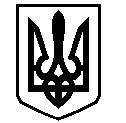 У К Р А Ї Н АВАСИЛІВСЬКА МІСЬКА РАДАЗАПОРІЗЬКОЇ ОБЛАСТІсьомого скликанняп’ятдесят  четверта (позачергова) сесіяР  І  Ш  Е  Н  Н  Я 31 березня 2020                                                                                                              № 23Про затвердження технічної документації із землеустрою щодо встановлення (відновлення) меж земельної ділянки в натурі (на місцевості) для будівництва  і обслуговування житлового будинку, господарських будівель і споруд (присадибна ділянка)  та передачу безоплатно у власність в м. Василівка, вул. Миру 137 Фойні Л.В.	Керуючись ст.26  Закону України «Про місцеве самоврядування в Україні»,  ст.ст.12,40,116,118,121,122  Земельного кодексу України, ст.55 Закону України «Про землеустрій»,  Законами України «Про державний земельний кадастр»,  «Про внесення змін до деяких законодавчих актів України  щодо розмежування земель державної та комунальної власності»,  розглянувши заяву Фойни Людмили Василівни,    що мешкає  в м. Василівка, пров. Покровський 14, про затвердження  технічної документації із землеустрою щодо встановлення (відновлення)  меж земельної ділянки в натурі (на місцевості)  для будівництва і обслуговування житлового будинку, господарських будівель і споруд    та передачу земельної ділянки безоплатно у власність  в м. Василівка, вул. Миру 137, технічну документацію із землеустрою щодо встановлення (відновлення)   меж земельної ділянки в натурі (на місцевості), складену ФОП Кравченко Т.М., договір купівлі-продажу житлового будинку від 04 травня 2018 року, посвідченого приватним нотаріусом Василівського районного нотаріального округу Скориченко А.В.,  Витяг з Державного земельного кадастру НВ-2307272752020 від  11 березня  2020 року,   Василівська міська радаВ И Р І Ш И Л А :	1. Затвердити Фойні Людмилі Василівні   технічну документацію із землеустрою щодо встановлення (відновлення) меж земельної ділянки в натурі (на місцевості)    площею 0,1000  га для будівництва і обслуговування житлового будинку, господарських будівель і споруд  (присадибна ділянка) в м. Василівка, вул. Миру 137.	2. Передати Фойні Людмилі Василівні   безоплатно у власність земельну ділянку із земель житлової та громадської забудови, кадастровий номер 2320910100:03:030:0210,  площею 0,1000 га для будівництва і обслуговування житлового будинку, господарських будівель і споруд (присадибна ділянка) в м. Василівка, вул. Миру 137.	3. Зобов’язати Фойну Людмилу Василівну зареєструвати право власності на земельну ділянку  відповідно до вимог  Закону України «Про  державну реєстрацію прав на нерухоме майно та їх обмежень».4.Контроль за виконанням цього рішення покласти на постійну комісію міської ради з питань земельних відносин та земельного кадастру, благоустрою міста та забезпечення екологічної безпеки життєдіяльності населення.Міський голова                                                                           Людмила ЦИБУЛЬНЯК